EL ANUNCIO-La publicidad combina de forma original y creativa y  según el medio, lo textos con imágenes, sonidos y otros elementos gráficos (onomatopeyas visuales). EL ANUNCIO es el texto publicitario más característico y tiene la finalidad de  que las personas puedan conocer un producto, hecho, acontecimiento o algo similar. En nuestro tenéis que ANUNCIAR los superpoderes del personaje y para qué se puede emplear.Características del anuncio:BREVE, LLAMATIVO Y MUY ELABORADO Partes del anuncio: (ejemplo superhéroe)El eslogan es una frase CORTA, ATRACTIVA Y FÁCIL DE RECORDAR--“Estoy dispuesta a luchar por aquellos que no pueden luchar por sí mismos”. –WonderwomanLa marca: es el elemento que identifica el producto y, a menudo, va acompañada de un LOGOTIPO (Signo gráfico que constituye su seña de identidad y que suele ser reconocido fácilmente por el público). 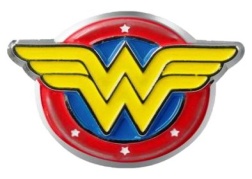 Texto informativo: es la parte del anuncio donde se explican las características del anuncio y se exponen los argumentos para convencer al consumidor. Por qué elegimos  Wonderwoman: Porque tenemos que comenzar a enseñar a nuestros pequeños que ellas también lo valen. No vayas solo con tu hija para decirle que puede ser lo que quiera en la vida. Quizás incluso sea más importante enseñarle a tu hijo que una mujer puede ser tan poderosa, líder y fuerte como un hombre. Y por supuesto no nos referimos al aspecto o capacidad física sino a las fortalezas que de verdad importan.EL ELNGUAJE PUBLICITARIO:Su uso es fundamental  para crear un anuncio atractivo para el público. Aquí tenéis algunos recursosEl uso del imperativo y de la 2º persona ¡Únete a los fans de Messi! /Messifans cada día somos más.El uso de oraciones interrogativas y exclamativas: Llega la revolución de las cremas…¿A qué esperas? No te quedes sin la tuya!El uso de adjetivos comparativos y superlativos: ¡El único, el mejor, el inigualable MAÑOMAN!El uso de neologismos: (palabras nuevas) y extranjerismos: Dalian, el idioma de los adolescentes… Sweet words…Uso de la onomatopeya y de la rima; Viceroy, no es lo que tengo, es lo que soy…Glu glu glu comida para pecesLa anáfora (repetición de palabras) y la aliteración (repetición de sonidos): GLU GLU GLU, glotones los peces globo…comida exquisita La paranomasia (uso de palabras con sonido semejante  pero de significado diferente) : verano a todo calor y color (para anunciar barra de labios)La metáfora: Ibiza, el paraísoLa comparación: Ibiza como el paraísoLos juegos de palabras: Esta clase tiene su punto…¿te apuntas? La antítesis (ideas contrarias) Cuando el verano está cerca tú sueñas con volar lejos (Ryan Air)La personificación: (buscar ejemplos)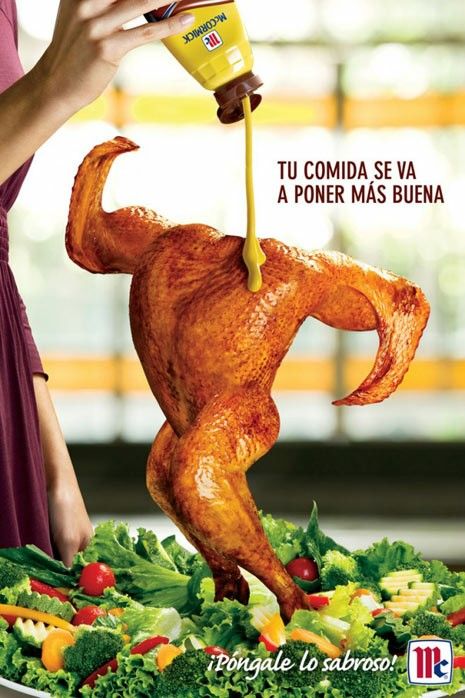 